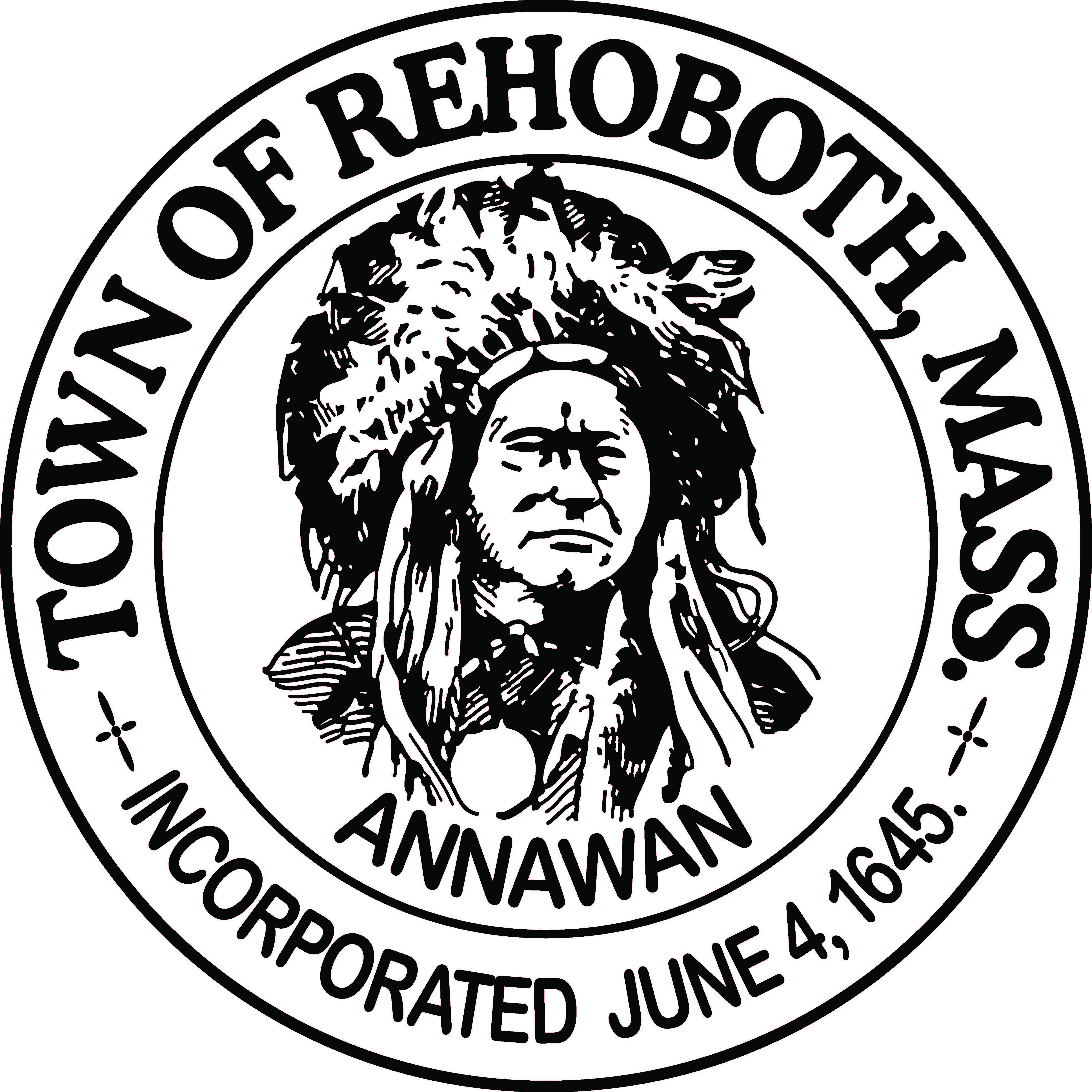 MEETING MINUTESREHOBOTH WATER COMMISSIONCall to OrderA meeting of the Rehoboth Water Commission was held at Hillside Country Club, 90 Hillside Aven, on Friday, November 4, 2016 commencing at 7:11 p.m.Attendees:    Joseph Nunes, , Edward Ballard, Kathleen Conti and Jack Hermance.Approval of MinutesVote on September Minutes will be done at next meeting.AnnouncementsTed Ballard discussed Mapping Meeting and what the Planning Board will be able to use Electronic Well Data from DEP to Board of Health.Ted also discussed progress of Roger Williams Meeting.New BusinessReviewed Planning Board Submission re 14 Winthrop Street.  We have no comment.AdjournmentMeeting adjourned at 8:20 p.m.Respectfully Submitted,Kathleen J. ContiRehoboth Water Commissioner, Secretary